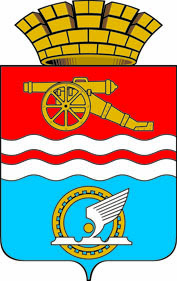 СВЕРДЛОВСКАЯ ОБЛАСТЬДУМА КАМЕНСК-УРАЛЬСКОГО ГОРОДСКОГО ОКРУГАVIII СОЗЫВ
РЕШЕНИЕот 27.10.2021 № 18О внесении изменений в Положение о муниципальном земельном контроле в границах Каменск-Уральского городского округа В соответствии с Федеральным законом от 6 октября 2003 года № 131-ФЗ «Об общих принципах организации местного самоуправления в Российской Федерации», Федеральным законом от 31 июля 2020 года № 248-ФЗ 
«О государственном контроле (надзоре) и муниципальном контроле 
в Российской Федерации», Уставом муниципального образования Каменск-Уральский городской округ Свердловской области, в целях устранения допущенных технических ошибок Дума Каменск-Уральского городского округаРЕШИЛА:1. Внести в Положение о муниципальном земельном контроле в границах Каменск-Уральского городского округа, утвержденное решением Думы Каменск-Уральского городского округа от 15.09.2021 № 899 
«О муниципальном земельном контроле в границах Каменск-Уральского городского округа» (далее – Положение), следующие изменения:1) пункт 7 Положения изложить в следующей редакции: «7. Должностными лицами, уполномоченными на осуществление  муниципального земельного контроля, являются муниципальные служащие, замещающие старшие, ведущие должности муниципальной службы в органе муниципального контроля, в соответствии с установленными должностными обязанностями (далее также - инспектор)». 2) в пункте 29 Положения слова «пункта 13» заменить словами «пункта 10»;3) в пункте 30 Положения слова «пункта 13» заменить словами «пункта 10»;4) в пункте 42 Положения слова «пунктом 38» заменить словами «пунктом 41»;5) в абзаце первом пункта 49 Положения слова «переносится администрацией» заменить словами «переносится органом муниципального контроля», слова «обращения индивидуального предпринимателя, гражданина 
в администрацию» заменить словами «обращения индивидуального предпринимателя, гражданина в орган муниципального контроля». 2. Опубликовать настоящее решение в газете «Каменский рабочий», разместить на официальных сайтах Думы Каменск-Уральского городского округа и муниципального образования Каменск-Уральский городской округ. 3. Контроль исполнения настоящего решения возложить на комитет 
по законодательству и местному самоуправлению (Казимирская А.Г.).Председатель ДумыКаменск-Уральского городского округа				        В.И. ПермяковГлаваКаменск-Уральского городского округа				        А.А. Герасимов